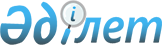 О предоставлении в 2014 году мер социальной поддержки специалистам здравоохранения, образования, социального обеспечения, культуры, спорта и агропромышленного комплекса, прибывшим для работы и проживания в сельские населенные пункты Абайского района
					
			Утративший силу
			
			
		
					Решение 26 сессии Абайского районного маслихата Карагандинской области от 23 декабря 2013 года № 26/259. Зарегистрировано Департаментом юстиции Карагандинской области 20 января 2014 года № 2517. Прекращено действие в связи с истечением срока, на который решение было принято (письмо секретаря Абайского районного маслихата от 18 декабря 2015 года № 3-19-240)      Сноска. Прекращено действие в связи с истечением срока, на который решение было принято (письмо секретаря Абайского районного маслихата от 18.12.2015 № 3-19-240).      Сноска. Заголовок с изменениями, внесенными решением Абайского районного маслихата Карагандинской области от 11.09.2014 N 33/348 (вводится в действие по истечении десяти календарных дней после дня его первого официального опубликования).



      В соответствии с Законами Республики Казахстан от 23 января 2001 года "О местном государственном управлении и самоуправлении в Республике Казахстан", от 8 июля 2005 года "О государственном регулировании развития агропромышленного комплекса и сельских территорий" и постановлением Правительства Республики Казахстан от 18 февраля 2009 года № 183 "Об утверждении размеров и Правил предоставления мер социальной поддержки специалистам здравоохранения, образования, социального обеспечения, культуры, спорта и агропромышленного комплекса, прибывшим для работы и проживания в сельские населенные пункты" (далее – Постановление), Абайский районный маслихат РЕШИЛ:

     Сноска. Преамбула с изменениями, внесенными решением Абайского районного маслихата Карагандинской области от 11.09.2014 N 33/348 (вводится в действие по истечении десяти календарных дней после дня его первого официального опубликования).

      1. 

Предоставить специалистам здравоохранения, образования, социального обеспечения, культуры, спорта и агропромышленного комплекса, прибывшим для работы и проживания в сельские населенные пункты Абайского района в 2014 году подъемное пособие в сумме, равной семидесятикратному месячному расчетному показателю на момент подачи заявления.

     Сноска. Пункт 1 с изменениями, внесенными решением Абайского районного маслихата Карагандинской области от 11.09.2014 N 33/348 (вводится в действие по истечении десяти календарных дней после дня его первого официального опубликования).

      2. 

Предоставить специалистам здравоохранения, образования, социального обеспечения, культуры, спорта и агропромышленного комплекса, прибывшим для работы и проживания в сельские населенные пункты Абайского района в 2014 году социальную поддержку для приобретения или строительства жилья в виде бюджетного кредита в сумме заявленной специалистом, но не превышающей одну тысячу пятисоткратный размер месячного расчетного показателя на момент подачи заявления.

     Сноска. Пункт 2 с изменениями, внесенными решением Абайского районного маслихата Карагандинской области от 11.09.2014 N 33/348 (вводится в действие по истечении десяти календарных дней после дня его первого официального опубликования).

      3. 

Государственному учреждению "Отдел экономики и финансов Абайского района", как уполномоченному органу по развитию сельских территорий, в соответствии с Постановлением принять меры по реализации настоящего решения.

      4. 

Контроль за исполнением решения возложить на постоянную комиссию по экономике, жилищно-коммунальному хозяйству и аграрным вопросам (Белан Н.Г.).

      5. 

Настоящее решение вводится в действие по истечении десяти календарных дней после дня его первого официального опубликования.

 

       23.12.2013 г.

 
					© 2012. РГП на ПХВ «Институт законодательства и правовой информации Республики Казахстан» Министерства юстиции Республики Казахстан
				      Председатель сессии            Б. Жумабеков      Секретарь Абайского

      районного маслихата            Б. Цай      СОГЛАСОВАНО

      Руководитель

      государственного учреждения

      "Отдел экономики и финансов

      Абайского района"              Б. Муталяпова

 